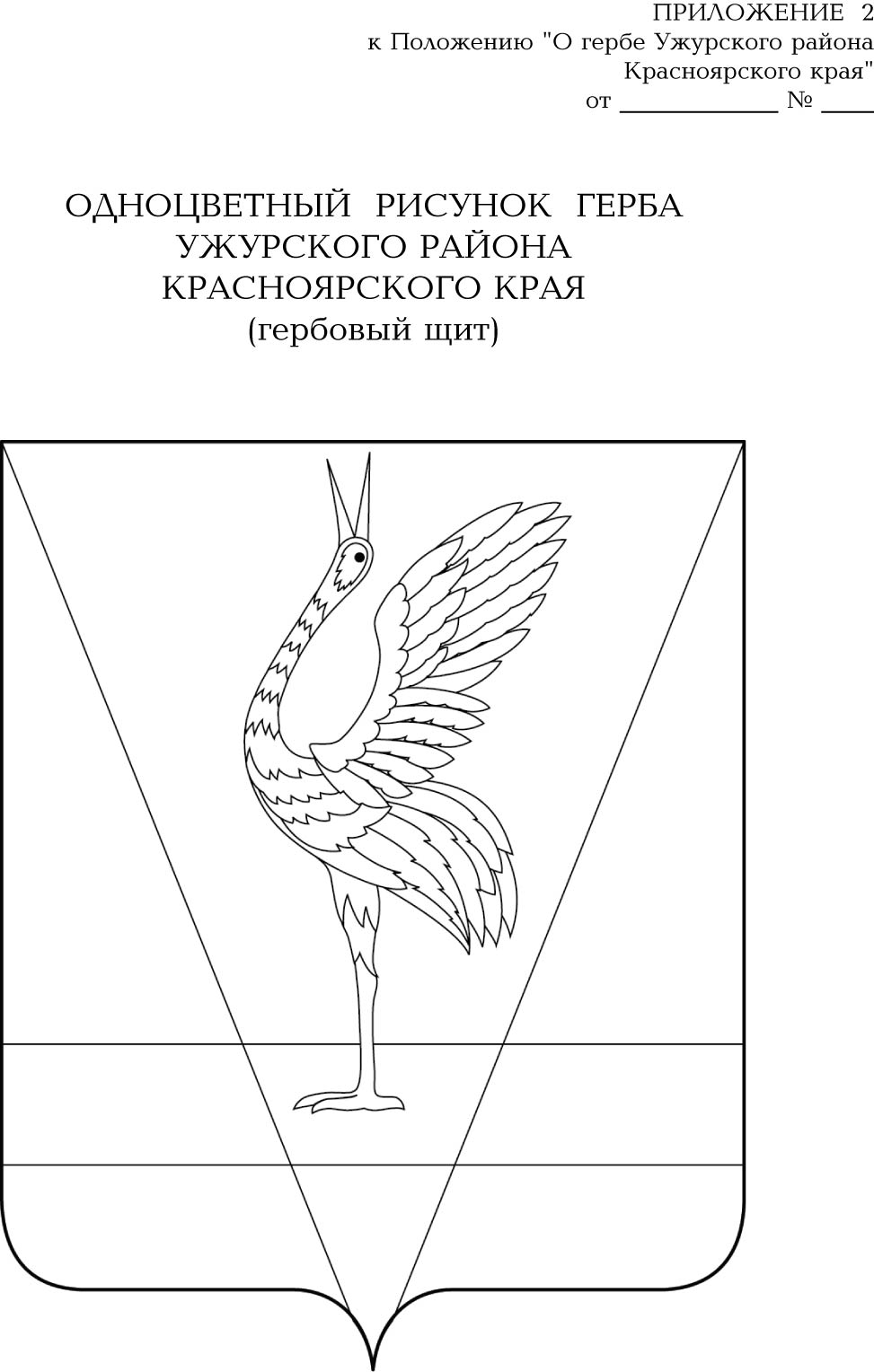 АДМИНИСТРАЦИЯ УЖУРСКОГО РАЙОНАКРАСНОЯРСКОГО КРАЯПОСТАНОВЛЕНИЕ05.05.2023                                            г. Ужур                                               № 333О местах, в которых запрещаются проведение публичных мероприятий На основании п.2.1-1 ст.8 Федерального закона от 19.06.2004 № 54-ФЗ «О собраниях, митингах, демонстрациях, шествиях и пикетированиях», Устава Ужурского района Красноярского края, ПОСТАНОВЛЯЮ:1. К местам, в которых запрещается проведение собраний, митингов, шествий, демонстраций, отнести здания, занимаемые органами публичной власти, и территории в границах земельных участков, образованных под указанными зданиями.2. Контроль за исполнением настоящего постановления возложить на первого заместителя главы по сельскому хозяйству и оперативному управлению Ю.П. Казанцева. 3. Постановление вступает в силу в день, следующий за днем официального опубликования в специальном выпуске газеты «Сибирский хлебороб».Глава района                                                                                      К.Н. Зарецкий